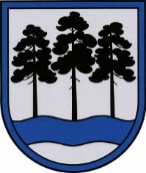 OGRES  NOVADA  PAŠVALDĪBAReģ.Nr.90000024455, Brīvības iela 33, Ogre, Ogres nov., LV-5001tālrunis 65071160, e-pasts: ogredome@ogresnovads.lv, www.ogresnovads.lv PAŠVALDĪBAS DOMES SĒDES PROTOKOLA IZRAKSTS41.Par Ogres novada bāriņtiesas locekļu Ilonas Reinholdes un Gitas Dimitrijevas atbrīvošanu no amatiemOgres novada bāriņtiesā (turpmāk – Bāriņtiesa) 2022.gada 4.aprīlī (reģistrācijas Nr. 1.11/113) saņemts bāriņtiesas locekles Ilonas Reinholdes 2022.gada 4.aprīļa iesniegums ar lūgumu atbrīvot viņu no Ogres novada bāriņtiesas locekļa amata.Bāriņtiesā 2022.gada 4.aprīlī (reģistrācijas Nr. 1.11/114) saņemts bāriņtiesas locekles Gitas Dimitrijevas 2022.gada 4.aprīļa iesniegums ar lūgumu atbrīvot viņu no Ogres novada bāriņtiesas locekļa amata.Bāriņtiesu likuma 3.panta otrā daļa noteic, ka uz bāriņtiesas priekšsēdētāju, kā arī bāriņtiesas priekšsēdētāja vietnieku un bāriņtiesas locekli attiecas darba tiesiskās attiecības reglamentējošo normatīvo aktu normas, ciktāl šajā likumā nav noteikts citādi. Pamatojoties uz likuma „Par pašvaldībām” 21.panta pirmās daļas 26.punktu, Bāriņtiesu likuma 3.panta otro daļu, Darba likuma 100.panta daļu un Ministru kabineta 2006.gada 19.decembra noteikumu Nr.1037 “Bāriņtiesas darbības noteikumi” 5.punktu,balsojot: ar 20 balsīm "Par" (Andris Krauja, Artūrs Mangulis, Atvars Lakstīgala, Dace Kļaviņa, Dace Māliņa, Dace Nikolaisone, Dainis Širovs, Dzirkstīte Žindiga, Edgars Gribusts, Egils Helmanis, Gints Sīviņš, Ilmārs Zemnieks, Indulis Trapiņš, Jānis Iklāvs, Jānis Kaijaks, Jānis Lūsis, Jānis Siliņš, Pāvels Kotāns, Toms Āboltiņš, Valentīns Špēlis), "Pret" – nav, "Atturas" – nav, Ogres novada pašvaldības dome NOLEMJ:Atbrīvot 2022.gada 3.maijā (pēdējā darba diena) Ilonu Reinholdi no Ogres novada bāriņtiesas locekļa amata pamatojoties uz Darba likuma 100.pantu;Atbrīvot 2022.gada 3.maijā (pēdējā darba diena) Gitu Dimitrijevu no Ogres novada bāriņtiesas locekļa amata pamatojoties uz Darba likuma 100.pantu. (Sēdes vadītāja,domes priekšsēdētāja E.Helmaņa paraksts)Ogrē, Brīvības ielā 33Nr.92022.gada 28.aprīlī